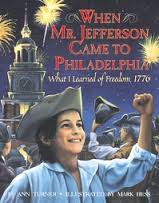 	When Mr. Jefferson Came to Philadelphia	Building Knowledge about the American Revolution                               	9-10 Grade Band Text SetLine of Inquiry: In this text set, students in grades 4-5 will build knowledge about the history of the American Revolution through both literary and informational texts. They will explore factors that led to the revolution, as well as examine the varying perspectives of the Tories and the Patriots around the conflict. For this reason, this set offers a great opportunity for studying points-of-view and argument. This set includes three informational texts and three literary texts. While the texts are listed below according to quantitative measure, we recommend careful consideration of the sequencing of these texts so that students are exposed to the way that different text types contribute to knowledge-building. Point out the different text types and features to students. It is important to note that Sleds on Boston Common: A Story from the American Revolution and Katie’s Trunk have quantitative measures that rest below the grade band. You may want to consider:                 1) Engaging with these texts first in the unit, so that students can build background knowledge before engaging with the grade-level complex text. 2) Using these two texts for independent, accountable reading. Develop a series of short, text-dependent questions for students to answer after reading the text independently. 3) Use these two texts to practice fluency. Have students practice reading aloud with partners, or in larger groups.640L	Sleds on Boston Common: A Story from the American Revolution	By: Louise BordenText Type: Historical FictionBorden, Louise, and Robert Andrew Parker. Sleds on Boston Common: A Story from the American Revolution. New York: Margaret K. McElderry, 2000. Print.An accounting of Boston folklore, this text is set shortly after the Boston Tea Party when British soldiers were sent to enforce British law. In the tale, young Henry Price questions General Gage about the soldier’s encampment on Boston Common which prevents children from sledding.  Henry not only discovers his inner courage, but also learns how enemies may still possess some goodness.	Available from Amazon in hardcover for $10.86.660L	Katie’s Trunk	By: Ann TurnerText Type: Historical FictionTurner, Ann Warren., and Ronald Himler. Katie's Trunk. New York: Macmillan, 1992. Print.In this piece of historical fiction set during the early days of the American Revolution, the narrator, a young Tory girl named Katie, describes the conflict her family encounters as a result of remaining loyal to England.  Katie’s encounter with rebel troops unveils unexpected forms of courage. 	Available from Amazon in paperback for $5.05.780L	Liberty! How the Revolutionary War Began	By: Lucille Recht PennerText Type: NonfictionPenner, Lucille R. Liberty! How the American Revolution Began. Random House, 2002. Print.“The American colonists were fed up with British law. They refused to buy English goods. They formed a militia of tradesmen and farmers ready to fight at a moment's notice. Most importantly, they joined together. All 13 colonies sent representatives to decide whether they should form a new country. That group wrote the Declaration of Independence, the document that summed up a revolution.” (Google Books)	Available from Amazon in paperback for $5.68.860L	If You Lived at the Time of the American Revolution	By: Kay MooreText Type: NonfictionMoore, Kay, and Daniel O'Leary. If You Lived at the Time of the American Revolution. New York: Scholastic, 1997. Print.“In a lively question-and-answer format, this book reveals what life was like—especially for children—during the Revolutionary War.” (Scholastic Book Wizard)	Available from Amazon in paperback for $4.97.960L	Those Rebels, Tom and John	By: Barbara KerleyText Type: NonfictionKerley, Barbara, and Ed Fotheringham. Those Rebels, John & Tom. New York: Scholastic, 2012. Print.“A brilliant portrait of two American heroes who bravely set aside their differences to join forces in the fight for our country’s freedom.” (Scholastic Book Wizard)	Available in hardcover from Amazon for #13.35.1090L	American Revolution 	By: Kids Discover, Stella Sands (editor)Text Type: Nonfiction“American Revolution.” Kids Discover 2009. Print.This magazine-style text covers a diverse set of events and highlights of the era of the American Revolution.	Available as a single-issue magazine from Amazon for $2.75.